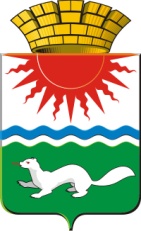 АДМИНИСТРАЦИЯ СОСЬВИНСКОГО ГОРОДСКОГО ОКРУГА ПОСТАНОВЛЕНИЕот   10.05.2018   № 331     п.г.т. СосьваВ соответствии со статьей 221 Бюджетного кодекса Российской Федерации, Приказом Министерства финансов Российской Федерации от 20.11.2007 № 112н «Об общих требованиях к порядку составления, утверждения и ведения бюджетных смет казенных учреждений» (с изменениями от 23.03.2018 № 54н),  руководствуясь статьями 27, 30, 45 Устава Сосьвинского городского округа, администрация Сосьвинского городского округа ПОСТАНОВЛЯЕТ:	1. Внести в Общие требования к порядку  составления, утверждения и ведения бюджетных смет муниципальных казенных учреждений Сосьвинского городского округа, утвержденные постановлением администрации Сосьвинского городского округа от 26.06.2017 № 487 «Об Общих требованиях к порядку  составления, утверждения и ведения бюджетных смет муниципальных казенных учреждений Сосьвинского городского округа» (далее - постановление) следующее изменение:	1) абзац второй пункта 1 Общих требований к порядку составления, утверждения и ведения бюджетных смет муниципальных казенных учреждений, утвержденных постановлением, признать утратившим силу.  2. Опубликовать настоящее постановление в газете «Серовский рабочий» и  разместить на официальном сайте Сосьвинского городского округа.        	3. Контроль исполнения настоящего постановления возложить на заместителя главы администрации Сосьвинского городского округа по экономике и промышленности    Г.С. Мироненко.Глава Сосьвинского городского округа                                                                                        Г.Н. Макаров  О внесении изменения  в Общие требования к порядку  составления, утверждения и ведения бюджетных смет муниципальных казенных учреждений Сосьвинского городского округа, утвержденные   постановлением администрации Сосьвинского городского округа от 26.06.2017 № 487 «Об Общих требованиях к порядку  составления, утверждения и ведения бюджетных смет муниципальных казенных учреждений Сосьвинского городского округа»